Le Zonta Club Nimes Romaines organise sa 35ème Brocante * Vide-Greniers,Le Dimanche 28 Avril 2024 sur les Allées Jean Jaurès à Nîmes.Chers Exposants,Vous êtes nombreux à avoir participé à une ou plusieurs de nos Brocantes depuis septembre 1990, nous comptons sur votre présence pour la 35 -ème EDITION.Votre participation nous permettra avec les bénéfices de la brocante 2022 d’apporter un soutien et une aide financière à des jeunes filles pour entreprendre des études supérieures.DOSSIER INSCRIPTION – INFORMATIONS Les droits de participation restent fixés à 29 €, pour un emplacement de 25 mètres carrés (5 m x 5 m) .Le Comité organisateur de la 35 -ème Brocante * vide-greniersREGLEMENT DE LA 35ème BROCANTE – VIDE GRENIERSArt. 1 – ORGANISATIONLe ZONTA CLUB NIMES ROMAINES organise sa 35ème Brocante * Vide-Greniers, le Dimanche 28 Avril 2024, ouverte au public de 8 heures à 16 heures, sur les Allées Jean Jaurès à Nîmes.Art. 2 – INSCRIPTIONa) La Brocante*Vide-Greniers est ouverte aux particuliers et aux professionnels.Chaque exposant devra adresser une demande d'exposer à l'organisateur au moyen d'un bulletin d'inscription délivré par celui-ci. L’exposant doit communiquer les renseignements demandés pour son inscription au registre de la manifestation en application des dispositions légales et réglementaires.Les droits de participation restent fixés à 29 €, pour un emplacement de 25 mètres² .Toute réservation ne sera prise en compte que si elle est accompagnée des pièces demandées, savoir :Pour Tous : 1 CHEQUE DU MONTANT TOTAL à l’ordre du Zonta Club Nîmes RomainesPour Tous : 1 ENVELOPPE TIMBREE libellée à vos nom et adresse pour envoi de votre N° d’emplacement Pour le Particulier : photocopie lisible recto verso de la carte nationale d’identité ou passeport Pour le Professionnel : photocopie lisible extrait de registre de commerce ou de la Carte professionnelleArt. 3 – HORAIRESLes exposants sont accueillis pour leur installation Dimanche 28 Avril à partir de 6 heures .Toute installation sera interdite sans accompagnement des placiers. Les places non occupées Dimanche après 8 h, pourront être attribuées à d'autres exposants. Les sommes versées resteront, dans ce cas, acquises à l’organisateur à titre d'indemnité..Article 4 – MARCHANDISESLes objets exposés demeurent sous la responsabilité de leur propriétaire. L’organisateur ne peut en aucun cas être tenu pour responsable des litiges tels que pertes, vols, casses ou autres détériorations. L’exposant s'engage à se conformer à la législation en vigueur en matière de sécurité (produits dangereux, armes, animaux vivants…). Les particuliers ne peuvent vendre que des objets personnels et usagés.Sont INTERDITES les ventes de boissons, nourriture, produits neufs, artisanaux et commerciaux.Art. 5 – NETTOYAGELes objets qui resteront invendus ne devront en aucun cas être abandonnés sur le parking à la fin de la journée. L’exposant devra impérativement laisser propre l’emplacement à la fin de la manifestation.Art. 6 - DISPOSITIONS DIVERSESTout engagement est ferme et définitif et ne peut faire l’objet de remboursement pour quelque motif que ce soit. Si la Brocante*Vide-Greniers devait être annulée pour cas de force majeure ou pour un motif indépendant de la volonté de l’organisation, aucun remboursement des frais d’inscription ne pourra être effectué et aucune indemnité perçue.En signant leur bulletin d'inscription, les exposants déclarent sur l’honneur par-là même adhérer sans réserve aux clauses du présent règlement. Les exposants qui ne respecteront pas les clauses du règlement ne seront plus admis à participer aux prochaines Brocantes*Vide-Greniers du Club Zonta Nîmes Romaines.Toute infraction au présent règlement pourra entraîner l’expulsion immédiate sans remboursement.Art. 7 – APPLICATION DES DISPOSITIONS LEGALESLes exposants devront signer une attestation sur l'honneur pour les particuliers et pour les professionnels, en application des dispositions des Articles L310-2 modifié par LOI n°2008-776 du 4 08 2008 - art. 54 et R310-8 modifié par Décret n°2009-16 du 7 01 2009 - art. 1 et R321-9ode pénal Modifié par Décret n°2009-16 du 7 01 2009 - art. 3. La signature obligatoire du bulletin d’inscription vaudra acceptation entière et sans réserve du « Règlement » de la Brocante*Vide-greniers. Le Comité organisateur de la 35 -ème Brocante* vide-greniers Mıse à jour listing         SIGNALER  - 1° INSCRISCRIPTION       	ou CHANGEMENT ADRESSE		   Je soussigné(e) certifie avoir pris connaissance du «Règlement» et en accepte tous les termes sans réserve. Attestation devant être remise à l’organisateur qui le joindra au registre pour remise .à la PréfectureFait à______________________le_________________Lu et approuvé  _________________Signature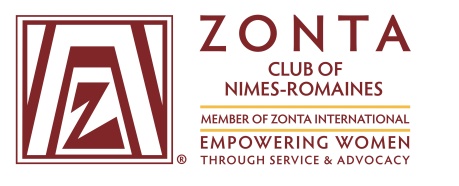 COMITE ORGANISATEURBROCANTE * VIDE-GRENIERSZONTA CLUB NIMES ROMAINES - Evelyne DOUARD1, Rue du Green - 30900 Nîmesbrocante.zonta@gmail.com *  www.zonta-nimes-romaines.orgAssociation loi 1901 – Siret 504 312 828 00016POUR TOUS - Le dossier d’inscription complet doit être accompagné des pièces demandées :* 1 CHÈQUE DU MONTANT TOTAL à l’ordre du Zonta Club Nîmes Romaines  (29 € par emplacement)* 1 ENVELOPPE TIMBREE libellée à vos nom et adresse pour envoi de votre  n°d’emplacementPOUR LE PARTİCULİER :photocopie lisible recto verso de la carte nationale d’identité ou passeportPOUR LE PROFESSİONNEL :photocopie lisible extrait de registre de commerce ou de la carte professionnelleHORAIRES :Les exposants seront accueillis pour leur installation Dimanche 28 Avril à partir de 6 heuresToute installation sera interdite sans accompagnement des placiers.Les places non occupées après 8 h, pourront être attribuées à d'autres exposants.INSCRIPTION SUR PLACE : Dimanche 28 Avril à partir de 7 heures,Sous réserve de places disponibles.  Prévoir les mêmes photocopies lisibles de pièce d’identité.SI VOUS ETES PLUSIEURS PARTICIPANTS et souhaitez être les uns à côté des autres  il est essentiel de regrouper vos dossiers dans le même envoi.COMITE ORGANISATEURBROCANTE * VIDE-GRENIERSZONTA CLUB NIMES ROMAINES - Evelyne DOUARD1, Rue du Green - 30900 Nîmesbrocante.zonta@gmail.com * www.zonta-nimes-romaines.orgAssociation loi 1901 – Siret 504 312 828 00016b) L'organisateur a seul qualité d'accepter les demandes et de procéder à la répartition des emplacements.Les emplacements seront attribués dans l’ordre de réception des inscriptions et ce jusqu’à concurrence des disponibilités.c) La sous-location ou la cession sous quelque forme que ce soit de tout ou partie d'un stand est strictement interdite. Elle entraînera l'expulsion de l'exposant sans remboursement.d) Toute inscription est définitive et ne donne lieu à aucune annulation, modification ou remboursement.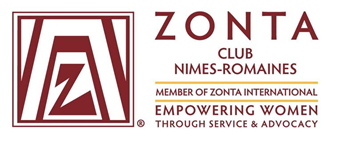 COMITE ORGANISATEURBROCANTE * VIDE-GRENIERSZONTA CLUB NIMES ROMAINES - Evelyne DOUARD1, Rue du Green - 30900 Nîmesbrocante.zonta@gmail.com * www.zonta-nimes-romaines.orgAssociation loi 1901 – Siret 504 312 828 00016A compléter en lettres MAJUSCULES		BROCANTE VIDE-GRENIERS 28 AVRIL 2024BULLETIN INSCRIPTION A RENVOYER A :ZONTA CLUB NIMES ROMAINES – Evelyne DOUARD- 1, Rue du Green - 30900 NîmesA compléter en lettres MAJUSCULES		BROCANTE VIDE-GRENIERS 28 AVRIL 2024BULLETIN INSCRIPTION A RENVOYER A :ZONTA CLUB NIMES ROMAINES – Evelyne DOUARD- 1, Rue du Green - 30900 NîmesNom et prénom__________________Adresse__________________Code postal et ville_________________TéléphoneTéléphoneTéléphoneTéléphoneobligatoireobligatoireobligatoireobligatoireobligatoire__________@_______________________Catégorie :PROFESSIONNEL    ASSOCIATION     PARTICULIERCNI   PASSEPORT   PERMIS CONDUIRE   EXTRAIT REGISTRE COMMERCE   Numéro______________________Délivré le______à_____________Réservation___Emplacement(s)25 mètres² 5 m x 5 m)x 29 €_______€ Pour tous  Le dossier d’inscription complet doit être accompagné des pièces demandés :1 CHÈQUE DU MONTANT TOTAL  à l’ordre du Zonta Club Nîmes Romaines1  ENVELOPPE TIMBREE libellée à vos nom et adresse pour envoi de votre emplacement numéroté.Pour le Particulier : photocopie lisible recto verso de la carte nationale d’identité ou passeportAttestation : Participant non professionnelje déclare sur l‘honneur vendre exclusivement des objets personnels et usagés et n'avoir participé dans l'année à aucune autre vente de même nature ou avoir participé à une seule autre vente dans l'année.Pour le Professionnel : photocopie lisible extrait de registre de commerce ou de la Carte professionnelleAttestation : Je déclare sur l‘honneur être soumis au régime de l’art L 310-2 du Code de commerce et tenir un registre d’inventaire, prescrit pour les objets mobiliers usagés (Art 321-7 du Code pénal).